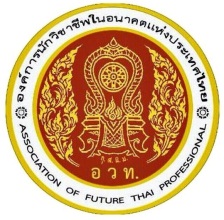 ใบสมัครการประกวด แสดง แข่งขันทักษะวิชาชีพ ทักษะพื้นฐานและหลักสูตรวิชาชีพระยะสั้นประจำปีการศึกษา 2561□  ทักษะวิชาชีพ		□  ทักษะพื้นฐาน	□  ทักษะหลักสูตรวิชาชีพระยะสั้นประเภทวิชา ....................................................................สาขาวิชา....................................................□  ประกวด  □  แข่งขัน  ทักษะ ……………………………………………………………………………….………………………□  ระดับ ปวช.		□  ระดับ ปวส.		□  ระดับปวช./ ปวส.		□  วิชาชีพระยะสั้นประเภท  □  บุคคล	□  ทีมชื่อ- สกุล นักเรียน นักศึกษา........................................................................อายุ..........ปี สัญชาติ........................รหัสประจำตัวนักเรียน นักศึกษา.................................................... กำลังศึกษาในระบบ  □  ปกติ  □  ทวิภาคี□  ระยะสั้น	□  ระดับ ปวช.	□  ระดับ ปวส. ชั้นปีที่ ............ ประเภทวิชา..............................................สาขาวิชา........................................................ วิทยาลัย.......................................................................................อาชีวศึกษาจังหวัด........................................................................ภาค………………………...........................………..ข้าพเจ้า ขอรับรองข้อมูลข้างต้นเป็นความจริงทุกประการลงชื่อ........………………………………… ผู้สมัคร(.................................................)นักเรียน นักศึกษาเบอร์โทรศัพท์...........................................      ลงชื่อ…………………………………ครูผู้ควบคุม	            ลงชื่อ.................................................ผู้อนุมัติ      (.................................................)		                (....................................................) เบอร์โทรศัพท์.......................................................	           ผู้อำนวยการวิทยาลัย………..…………………………----------------------------------------------------------------------------------------------------------------------------------สำหรับประธานจัดการประกวด แข่งขัน หรือผู้ที่ได้รับมอบหมาย □  ระดับสถานศึกษา             □  ระดับจังหวัด              □  ระดับภาค              □  ระดับชาติลงชื่อ..........................        ลงชื่อ..........................       ลงชื่อ..........................        ลงชื่อ..........................(.....................................)    (.....................................)    (.....................................)    (.....................................)วันที่ ........./........../........    วันที่ ........./........../........    วันที่ ........./........../........     วันที่ ........./........../........ เอกสารประกอบใบสมัคร1. สำเนาบัตรประจำตัวนักเรียน นักศึกษา หรือ ใบรับรองการเป็นนักเรียน นักศึกษา2. สำเนาบัตรประชาชน หรือ สำเนาบัตรอื่นๆ ที่ราชการออกให้